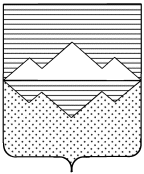 СОВЕТ ДЕПУТАТОВАЙЛИНСКОГО СЕЛЬСКОГО ПОСЕЛЕНИЯСАТКИНСКОГО МУНИЦИПАЛЬНОГО РАЙОНАЧЕЛЯБИНСКОЙ ОБЛАСТИРЕШЕНИЕ___________________________________________________от 09 ноября 2017 года  № 35с.Айлино В соответствии с Федеральным законом от 06.10.2003 № 131-ФЗ «Об общих принципах организации местного самоуправления в Российской Федерации», Законом Челябинской области от 04.07.2017г. № 561-ЗО «О внесении изменений в Закон Челябинской области «О противодействии коррупции в Челябинской области» и статью 2 Закона Челябинской области «Об отдельных вопросах, связанных с осуществлением контроля за соответствием расходов лиц, замещающих государственные должности Челябинской области, и иных лиц их доходам, и о внесении изменений в некоторые законы Челябинской области» и руководствуясь Уставом Айлинского сельского поселения,СОВЕТ  ДЕПУТАТОВ АЙЛИСКОГО СЕЛЬСКОГО ПОСЕЛЕНИЯ  РЕШАЕТ:1. Принять Порядок представления и проверки достоверности сведений, представляемых гражданами, претендующими на замещение муниципальной должности, и лицами, замещающими (занимающими) муниципальные должности в Айлинском сельском поселении, о своих доходах, расходах, об имуществе и обязательствах имущественного характера, а также сведений о доходах, расходах, об имуществе и обязательствах имущественного характера своих супруги (супруга) и несовершеннолетних детей, согласно приложению к настоящему решению.2. Настоящее решение опубликовать в газете «Саткинский рабочий».3. Настоящее решение вступает в силу с 1 января 2018 года.4. Контроль за исполнением настоящего решения возложить на финансово-юридическую комиссию  (председатель – В.Г. Муравьев).Председатель Совета  депутатовАйлинского сельского поселения					Е.А.НиколаеваПОРЯДОКпредставления и проверки достоверности сведений, представляемых гражданами, претендующими на замещение муниципальной должности, и лицами, замещающими (занимающими) муниципальные должности в Айлинском сельском поселении, о своих доходах, расходах, об имуществе и обязательствах имущественного характера, а также сведений о доходах, расходах, об имуществе и обязательствах имущественного характера своих супруги (супруга) и несовершеннолетних детей1. Сведения, представляемые гражданами, претендующими на замещение муниципальной должности, и лицами, замещающими (занимающими) муниципальные должности в Айлинском сельском поселении, о своих доходах, расходах, об имуществе и обязательствах имущественного характера, а также сведения о доходах, расходах, об имуществе и обязательствах имущественного характера своих супруги (супруга) и несовершеннолетних детей (далее - сведения о доходах, расходах, об имуществе и обязательствах имущественного характера) представляются по форме справки, утвержденной Указом Президента Российской Федерации от 23.06.2017г. № 460 «Об утверждении формы справки о доходах, расходах, об имуществе и обязательствах имущественного характера и внесении изменений в некоторые акты Президента Российской Федерации», в следующие сроки:1) гражданами, претендующими на замещение муниципальной должности, - при наделении полномочиями по должности (назначении, избрании на должность);2) лицами, замещающими (занимающими) муниципальные должности, - ежегодно не позднее 30 апреля года, следующего за отчетным.2. Сведения о доходах, расходах, об имуществе и обязательствах имущественного характера направляются в соответствующий орган (комиссию) по контролю за достоверностью сведений о доходах, расходах, об имуществе и обязательствах имущественного характера, уполномоченный (уполномоченную) органом местного самоуправления Айлинского сельского поселения (далее – орган местного самоуправления), должностному лицу органа местного самоуправления, ответственному за работу по профилактике коррупционных и иных правонарушений.Состав, сроки и порядок работы органов (комиссий) по контролю за достоверностью сведений о доходах, расходах, об имуществе и обязательствах имущественного характера, уполномоченных органами местного самоуправления, определяются органами местного самоуправления в порядке, установленном муниципальными правовыми актами в соответствии с нормативными правовыми актами Российской Федерации и Челябинской области.Для представления Губернатору Челябинской области сведения о доходах, расходах, об имуществе и обязательствах имущественного характера направляются соответствующим органом (комиссией) по контролю за достоверностью сведений о доходах, расходах, об имуществе и обязательствах имущественного характера, уполномоченным (уполномоченной) органом местного самоуправления, в Управление государственной службы Правительства Челябинской области не позднее трех рабочих дней после окончания соответствующего срока, указанного в пункте 1 настоящего Порядка.3. В случае, если гражданин, претендующий на замещение муниципальной должности, или лицо, замещающее (занимающее) муниципальную должность, обнаружил (обнаружило), что в представленных им сведениях о доходах, расходах, об имуществе и обязательствах имущественного характера не отражены или не полностью отражены какие-либо сведения либо имеются ошибки, он (оно) вправе представить уточненные сведения о доходах, расходах, об имуществе и обязательствах имущественного характера в порядке, установленном настоящим Порядком.Гражданин, претендующий на замещение муниципальной должности, может представить уточненные сведения о доходах, расходах, об имуществе и обязательствах имущественного характера в течение одного месяца со дня представления сведений в соответствии с подпунктом 1 пункта 1 настоящего Порядка. Лицо, замещающее (занимающее) муниципальную должность, может представить уточненные сведения о доходах, расходах, об имуществе и обязательствах имущественного характера в течение одного месяца после окончания срока, указанного в подпункте 2 пункта 1 настоящего Порядка.4. Орган (комиссия) по контролю за достоверностью сведений о доходах, расходах, об имуществе и обязательствах имущественного характера, уполномоченный (уполномоченная) органом местного самоуправления (должностное лицо органа местного самоуправления, ответственное за работу по профилактике коррупционных и иных правонарушений), осуществляет анализ представленных сведений о доходах, расходах, об имуществе и обязательствах имущественного характера и не позднее трех рабочих дней со дня истечения соответствующего срока, указанного в пункте 1 настоящего Порядка, либо поступления информации в соответствии с пунктом 7 настоящего Порядка в письменной форме уведомляет об этом Губернатора Челябинской области.Уведомление в отношении каждого лица, представившего сведения о доходах, расходах, об имуществе и обязательствах имущественного характера, направляется в Управление государственной службы Правительства Челябинской области для подготовки проекта решения Губернатора Челябинской области об осуществлении проверки достоверности и полноты представленных сведений о доходах, расходах, об имуществе и обязательствах имущественного характера.5. Проверка достоверности и полноты сведений о доходах, расходах, об имуществе и обязательствах имущественного характера в соответствии с законодательством Российской Федерации о противодействии коррупции осуществляется по решению Губернатора Челябинской области. Решение об осуществлении проверки принимается отдельно в отношении каждого гражданина, претендующего на замещение муниципальной должности, или лица, замещающего (занимающего) муниципальную должность, и оформляется в письменной форме.6. Основанием для проверки достоверности и полноты сведений о доходах, расходах, об имуществе и обязательствах имущественного характера является письменно оформленная информация о:1) представлении гражданином, претендующим на замещение муниципальной должности, или лицом, замещающим (занимающим) муниципальную должность, недостоверных или неполных сведений о доходах, расходах, об имуществе и обязательствах имущественного характера;2) несоблюдении лицом, замещающим (занимающим) муниципальную должность, ограничений, запретов, неисполнения обязанностей, установленных Федеральным законом «О противодействии коррупции», Федеральным законом «О контроле за соответствием расходов лиц, замещающих государственные должности, и иных лиц их доходам», Федеральным законом «О запрете отдельным категориям лиц открывать и иметь счета (вклады), хранить наличные денежные средства и ценности в иностранных банках, расположенных за пределами территории Российской Федерации, владеть и (или) пользоваться иностранными финансовыми инструментами».7. Информация, предусмотренная пунктом 6 настоящего Порядка, может быть представлена:1) правоохранительными органами, иными государственными органами, органами местного самоуправления и их должностными лицами;2) должностными лицами органов местного самоуправления, ответственными за работу по профилактике коррупционных и иных правонарушений;3) постоянно действующими руководящими органами политических партий и зарегистрированных в соответствии с законом иных общероссийских общественных объединений, не являющихся политическими партиями;4) Общественной палатой Российской Федерации, Общественной палатой Челябинской области;5) общероссийскими средствами массовой информации.8. Информация анонимного характера не может служить основанием для проверки достоверности и полноты сведений о доходах, расходах, об имуществе и обязательствах имущественного характера.9. Проверка достоверности и полноты сведений о доходах, расходах, об имуществе и обязательствах имущественного характера осуществляется в срок, не превышающий 60 дней со дня принятия решения о ее проведении. Срок проверки может быть продлен до 90 дней лицом, принявшим решение о ее проведении.10. Проверка достоверности и полноты сведений о доходах, расходах, об имуществе и обязательствах имущественного характера, за исключением лиц, замещающих (занимающих) муниципальные должности и осуществляющих свои полномочия на непостоянной основе, осуществляется Управлением государственной службы Правительства Челябинской области. Доклад о результатах проверки направляется Губернатору Челябинской области.В отношении лиц, замещающих (занимающих) муниципальные должности и осуществляющих свои полномочия на непостоянной основе, проверка достоверности и полноты представляемых ими сведений о доходах, расходах, об имуществе и обязательствах имущественного характера осуществляется Советом депутатов Айлинского сельского поселения (далее – Совет депутатов). Доклад Губернатору Челябинской области о результатах проверки сведений о доходах, расходах, об имуществе и обязательствах имущественного характера в отношении лиц, замещающих (занимающих) муниципальные должности и осуществляющих свои полномочия на непостоянной основе, направляется в Управление государственной службы Правительства Челябинской области.11. При выявлении в результате проверки достоверности и полноты сведений о доходах, расходах, об имуществе и обязательствах имущественного характера, проведенной в соответствии с пунктом 5 настоящего Порядка, фактов несоблюдения ограничений, запретов, неисполнения обязанностей, установленных законодательством Российской Федерации о противодействии коррупции, Губернатор Челябинской области обращается с заявлением о досрочном прекращении полномочий лица, замещающего (занимающего) муниципальную должность, или применении в отношении него иного дисциплинарного взыскания в орган местного самоуправления, уполномоченный принимать соответствующее решение, или в суд.12. Материалы проверки достоверности и полноты сведений о доходах, расходах, об имуществе и обязательствах имущественного характера, проведенной в соответствии с пунктом 5 настоящего Порядка, хранятся в течение трех лет со дня ее окончания в Управлении государственной службы Правительства Челябинской области или в органе местного самоуправления по месту представления сведений о доходах, расходах, об имуществе и обязательствах имущественного характера, после чего подлежат уничтожению в установленном порядке либо передаются в архив.О принятии «Порядка представления и проверки достоверности сведений, представляемых гражданами, претендующими на замещение муниципальной должности, и лицами, замещающими (занимающими) муниципальные должности в Айлинском сельском поселении, о своих доходах, расходах, об имуществе и обязательствах имущественного характера, а также сведений о доходах, расходах, об имуществе и обязательствах имущественного характера своих супруги (супруга) и несовершеннолетних детей» Приложение к решению Совета депутатов Айлинского сельского поселенияот 9 ноября 2017г. № 35